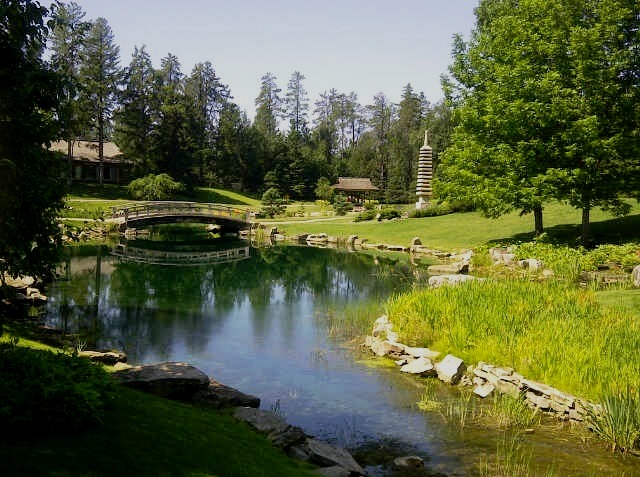   CONOCIENDO   AL   ESPÍRITU SANTOCONOCIENDOALESPÍRITU SANTOEl Espíritu Santo en el Antiguo TestamentoEl Espíritu Santo en el Nuevo TestamentoEn JesúsEn IsraelEn la IglesiaEn el MundoLedy Maldonado de RivasSesión 1Quién es el Espíritu Santo“Enséñame, Señor, tu camino,para que camine yo en tu verdad.Dale firmeza a mi corazón,para que siempre tema tu nombre”Salmo 86:11CONOCIENDO AL ESPÍRITU SANTOEl Espíritu Santo es el Espíritu de Dios. Miqueas 3:8, Hechos 5:3-4. En el Antiguo Testamento el Espíritu Santo es mencionado 378 veces con el nombre hebreo Rúah (viento, aire, espíritu, poder divino). En el Nuevo Testamento en griego es mencionado 379 veces con el nombre Pneuma (aire).El Espíritu de Dios es:Eterno. Hebreos 9:14Omnisciente 1Corintios 2:10Omnipresente Salmo 139:7El poder de Dios en movimiento Génesis 1:2La plenitud de Dios que actúa en el hombre. Juan 14:26, Hechos 5:3-4El Espíritu Santo actuando en la creación Génesis 1:2, Génesis 2:7, Job 26:13, Job 33:4, Salmo 33:6, Salmo 104:30El Espíritu del Padre y del Hijo, Trinidad de Dios. Juan 15:26, Romanos 8:9, 2 Corintios 3:17, 1Pedro 1:11Inspirando la Palabra 2Pedro 1:21, Hechos 1:16En la Biblia encontramos diversas manifestaciones del Espíritu Santo descritas o representadas como:Fuego. Éxodo 13:21, Números 9:15-16, Mateo 3:11, Hechos 2:3Agua que refresca. Juan 7:38-39, Isaías 44:3Paloma. Génesis 8:11, Mateo 3:16-17, Juan 1:32-33Soplo, viento poderoso Génesis 8:1, Números 11:31, Job 33:4, Ezequiel 37:9-10, Oseas 13:15, Juan 20:22-23, Hechos 2:1-2Nube. Números 9:15-16, 2 Crónicas 5:14, 1 Reyes 8:4,10-11Sello. 2 Corintios 1:22; 2 Corintios 5:5, Efesios 1:13; Efesios 4:30Aceite. 1 Samuel 16:1,12, Lucas 4:18, Hebreos 1:9El Espíritu Santo se ha revelado a través de los tiempos descritos en el Antiguo y en el Nuevo TestamentoANTIGUO TESTAMENTO 	a. A Profetas Miqueas 3:8, Ezequiel 11:5, Zacarías 7:12, Hechos 28:25b. A Israel 2Samuel 23:2-3, Ezequiel 11:5c. Al Mundo Génesis 41:38, Éxodo 15:19, Jueces. 14:19, 1Samuel 11:6NUEVO TESTAMENTO a. A Jesús. Lucas 4:14, 17-21b. A Profetas, Escogidos*. Lucas 1:15, Lucas 1:35, 41-48, 67, Juan 1:35-37c. A la Iglesia. Efesios 4:4, 1Pedro:1:12d. Al Mundo Juan. 15: 26, Juan 16:7-8, 2Tesalonicenses 2:8				*Estos eventos relacionados con el nacimiento del Señor Jesucristo ocurrieron durante los tiempos de la dispensación de la Ley, narrados en el Nuevo Testamento.“Con su palabra, el Señor hizo los cielos;todo lo creado lo hizo con un soplo de su boca”Salmo 33:6Sesión 2El Espíritu Santo en el Antiguo Testamento“Soplaste, y se amontonaron las aguas; las corrientes se juntaron en un montón;¡los abismos se cuajaron en medio del mar”Éxodo 15:8MANIFESTACIONES DEL ESPÍRITU SANTO EN EL ANTIGUO TESTAMENTOEl Espíritu Santo de Dios fue conocido en los tiempos del Antiguo Testamento a través de manifestaciones de poder, autoridad, sabiduría y de palabra profética.Poder. Referido en ocasiones como “El soplo del aliento de su nariz” Éxodo 15:8,10; 1Samuel 11:6, 2Samuel 22:16, Jueces 14:6, 19; Job 33:4Autoridad. En unción para liderazgo para: José (Génesis 41:38), Sansón (Jueces 13:24-25), Saúl (1Samuel 10:1,6,10), David (1Samuel 16:13, Salmo 89:20)Sabiduría especial. Éxodo 31:3-4, 1Reyes 3:28Profecía. Declarando justicia y juicio Números 11:25,29; 2Reyes 22:15-16, Isaías 9:6-9, Miqueas 3:8, Lucas 2:25-35Guía, gloria y poder. Éxodo 40:34-38, Números 9:15-23, Ezequiel 10:3-4El Espíritu Santo venía temporalmente sobre las personas anunciando una nueva dispensación, sin embargo no moraba dentro de ellos para nuevo nacimiento 1 Samuel 10:10-11, Isaías 32:13-17, Isaías 44:3, Ezequiel 36:26-27, Joel 2:28, Hechos 2:16. Los Profetas dependían del Espíritu Santo cuando ellos hablaban la Palabra de Dios.Como excepción a los tiempos de la dispensación de la Ley cuando el Espíritu Santo ungía y moraba temporalmente sobre los profetas o personas escogidas con un propósito específico, pero que sin embargo la Biblia no relata que fueran llenos del Espíritu Santo o que Él morara dentro de ellos por la experiencia del nuevo nacimiento, son los casos del rey David, en el Antiguo Testamento, el profeta Juan el Bautista, su padre sacerdote Zacarías, su madre Elizabeth y María la madre de Jesús, concebido por el Espíritu Santo. En la Biblia encontramos descrito como ellos fueron llenos del Espíritu Santo con propósitos específicos. 1Samuel 16:1, 12, 13, Salmo 51:11-13, Hechos 13:22-23, Lucas 1:15; Lucas 1:31, 35, 41-48, 67Juan el Bautista de quien el Señor Jesucristo dijo que: “entre los nacidos de mujer, no hay mayor profeta que Juan el Bautista; pero el más pequeño en el reino de Dios, es mayor que él”(Lucas 7:28), fue “lleno del Espíritu Santo, aun desde el vientre de su madre”. Lucas 1:15“No me eches de delante de tiY no quites de mí tu Santo EspírituVuélveme el gozo de tu salvaciónY espíritu noble me sustenteEntonces enseñaré a los trasgresores tus caminosY los pecadores se convertirán a tiSeñor abre mis labios y publicará mi boca tu alabanzaLos sacrificios de Dios son el espíritu quebrantado,Al corazón contrito y humillado no despreciarás tu oh Dios.”Salmo 51: 11-13, 15, 17Sesión 3El Espíritu Santoen la vida y el ministeriodel Señor Jesucristo“Ese mensaje dice que Dios ungió a Jesús de Nazaret con el Espíritu Santo y con poder, y que él anduvo haciendo el bien y sanando a todos los que estaban oprimidos por el diablo,  porque Dios estaba con él”Hechos 10:38EL ESPÍRITU SANTO EN Y A TRAVÉS DE LA VIDA DE JESÚS Y DE SU MINISTERIOEn los tiempos del Nuevo Testamento vemos como con la venida del Señor Jesucristo se inicia una nueva era en el obrar del Espíritu Santo.De la Biblia podemos aprender como el Espíritu Santo se manifestó en la vida del Señor Jesucristo y de su ministerio:A) Jesús fue concebido por el Espíritu Santo cuando vino sobre María Mateo 1:18, Lucas 1:35B) Jesús fue ungido por el Espíritu Santo en autoridad, poder y liderazgo Lucas 3:21-22, Lucas 4:1,14, 18-21, Juan 1:32-34C) Jesús fue dirigido por el Espíritu Santo Lucas 4:14. Él dependía de la guía del Espíritu Santo. Juan 12:44,45,49D) Jesús fue lleno de poder por el Espíritu Santo para el servicio. Mateo 4:1, 11, 12, 13, 17; Hechos 10:38E) Jesús enseñó en el poder del Espíritu Santo Juan 3:31-35, Juan 6:63F) Jesús se ofreció al Padre por el poder del Espíritu Santo, soportó la cruz y llevó a cabo la obra por nosotros. Hebreos 9:14G) Jesús fue resucitado por el Espíritu de Dios Romanos1:3-4, Romanos 8:11, Efesios 1:19-20H) Jesús instruyó a los discípulos a través del Espíritu Santo. Mateo 28:18-20, Lucas 4:14-15, Hechos 1:1-5I) Jesús juzgará al mundo por el Espíritu Santo. 2Tesalonicenses 2:8, Apocalipsis 2:16, Isaías 11:4J) En Cristo habita la plenitud de Dios: Padre, Hijo y Espíritu Santo. Juan 14:11-14, Colosenses 2:8-10“No con ejército ni con fuerza, sino con mi Espíritu,ha dicho el Señor de los Ejércitos”Zacarías 4:6 bSesión 4El Espíritu Santo en la vida del creyente“Por tanto, nosotros todos, mirando a cara descubierta como en un espejo la gloria del Señor, somos transformados de gloria en gloria en la misma imagen, como por el Espíritu del Señor”.2 Corintios 3:18EL ESPÍRITU SANTO EN LA VIDA DEL CREYENTEEl Espíritu Santo fue enviado por Dios Padre, para morar entre nosotros y en nosotros Juan 14:17,26; Juan 20:22, Efesios 2:22. Nosotros los creyentes recibimos el Espíritu Santo al reconocer a Jesucristo como Salvador y Señor por la fe. Hechos 5:32, Romanos 3:30, Gálatas 3:2, Efesios 3:16-19OBRAR DEL ESPÍRITU SANTO EN LA VIDA DEL CREYENTELa obra del Espíritu Santo en la vida del creyente se manifiesta en diferentes facetas:Derrama el amor de Dios en nuestros corazones por su presencia. Romanos 5:5Nos da testimonio de Cristo, de Su persona y de Su obra. Juan 15:26, Efesios 3:4-6Nos da Nueva Vida en Cristo. Juan 3:5; Juan 6:63. Romanos 8:11, Tito 3:5, Ezequiel 36:26-27Nos transforma. Romanos 12:2, 2Corintios 3:17-18, Colosenses 3:10El Espíritu Santo en nuestros corazones es las arras, el anticipo, la porción inicial de nuestra herencia celestial. 2Corintios 1:22; 2Corintios 5:5, Efesios 1:14Nos da testimonio de que somos hijos de Dios, libres de la ley del pecado. Romanos 8:15-16, Gálatas 4:5-6Por el Espíritu Santo conocemos y entendemos que Jesucristo es el Señor 1Corintios 12:3Nos justifica y nos santifica Romanos 8:13; 1Corintios 6:11, Tito 3:5, Ezequiel 36:26-27Nos enseña, guiándonos a toda verdad. Nos recuerda la Palabra. Juan 14:26; Juan 16:13, Lucas 12:12, Romanos 8:14Intercede por nosotros Romanos 8:26, Judas 20Nos aconseja, nos guía y nos fortalece. Juan 14:16, Hechos 8:29, Efesios 3:16Nos da el denuedo y las palabras para predicar el Evangelio Lucas 12:12; Lucas 24:45, Hechos 1:8, 1Pedro 1:12Nos equipa para servicio Hechos 13:2-4, Romanos 12:5-8, 1Corintios 12:4-12Produce fruto en nosotros, lo cual nos permite reflejar la vida de Cristo a la iglesia y al mundo. Gálatas 5:22-23Nos da poder para manifestar el ministerio de Cristo Lucas 24:49, Romanos 15:19, 1Pedro 1:12“Y esta esperanza no nos defrauda, porque Dios ha derramado su amor en nuestro corazón por el Espíritu Santo que nos ha dado”Romanos 5:5Sesión 5El Fruto del Espíritu Santo en la vida del creyente“Yo soy la vid verdadera, y mi Padre es el labrador.Ustedes ya están limpios, por la palabra que les he hablado. Permanezcan en mí, y yo en ustedes. Así como el pámpano no puede llevar fruto por sí mismo, si no permanece en la vid,así tampoco ustedes, si no permanecen en mí.” Juan 15:1, 3, 4EL FRUTO DEL ESPÍRITU SANTO. MANIFESTACIONESEl fruto del Espíritu Santo en el creyente refleja la personalidad de Cristo en la iglesia, la comunidad de creyentes y en el mundo. El propósito de Dios es que llevemos mucho fruto*. Juan 15:16-18, Romanos 7:4. Es necesario para el creyente permanecer en Cristo para producir o “llevar” fruto. Salmo 1:1-3, Juan 15:1-5,8, Colosenses 1:3-6El Nuevo Testamento describe nueve manifestaciones del fruto del Espíritu Santo. Gálatas 5:22-23Amor. Es acción. Romanos 5:5, 1 Corintios 13:4-8,13Gozo. Es la alegría que experimentamos y trasmitimos como resultado de la salvación de nuestras almas Salmo 13:5, Hechos 2:46, Hechos 13:52, Romanos 14:17, Romanos 15:13Paz. Es el resultado de la justificación, el perdón de nuestros pecados por la fe en Jesucristo. La paz que Dios nos da, sobrepasa todo entendimiento Romanos 5:1, Filipenses 4:7Paciencia. Se manifiesta aun en las situaciones más difíciles. Se ejercita y se fortalece en las pruebas Colosenses 3:12-15, Santiago 1:3-4Benignidad. Es el fruto en acción expresado para hacer bien a otros. Salmos 15:3-4, Gálatas 6:10, 1Tesalonicenses 2:7-8, Romanos 12:14Bondad. Semejante a la benignidad, es el fruto en acción expresado para hacer el bien a otros con amabilidad y apacibilidad. Romanos 12:9, Efesios 4:32, 1Pedro 3:4Fe. La fe como fruto del Espíritu Santo, es la fe necesaria para nuestro diario vivir. (Hebreos 11:6). La fe recibida como un don especial de poder del Espíritu Santo, es la fe extraordinaria que mueve montañas (Mateo17:20, Marcos 9:23-24). Todo creyente que persevera manifiesta el fruto de la fe, sin embargo no todos los creyentes reciben el don de la fe que mueve montañas. La Biblia habla de tipos de fe: a) La fe para salvación (Efesios 2:8-9). b) La fe que se incrementa (Romanos 1:17). c) El fruto de fe (Gálatas 5:22-23). d) El don de poder de fe ( Mateo 21:21, Juan 9: 1-7)Mansedumbre. Es la actitud de sujeción a Dios, lo cual nos hace libres de orgullo y rebelión hacia Él y hacia el prójimo. Salmo 37:11; Salmo 138:6; Mateo 5:5, Romanos 12:3, Efesios 4:2Templanza o dominio propio. Nos permite controlar nuestras pasiones y deseos. 1Corintios 9:25, 1 Corintios 10:23, 2Timoteo 1:7, Tito 2:11-12, 2Pedro 1:4-8*Fruto. Del latín. fructus. Producto o resultado obtenido Producto de las plantas. Producción del ingenio o del trabajo humano. Producción de la tierra con que se hace cosecha. www.rae.es“Por eso, hermanos, procuren fortalecer su llamado y elección. Si hacen esto, jamás caerán”2Pedro 1:10Sesión 6Los Dones del Espíritu Santoen la vida del creyente“Ya que tenemos diferentes dones, según la gracia que nos ha sido dada, si tenemos el don de profecía,usémoslo conforme a la medida de la fe. Si tenemos el don de servicio, sirvamos; si tenemos el don de la enseñanza , enseñemos”Romanos 12:6-7LOS DONES DEL ESPÍRITU SANTO. MANIFESTACIONES Las manifestaciones de los dones* del Espíritu Santo en la vida del creyente reproducen el ministerio del Señor Jesucristo en la tierra. 1Corintios 12-14. Los dones del Espíritu Santo:Representan los sentidos de la iglesia 1Corintios 12Implican la presencia de la unción del Espíritu Santo sobre el creyente lo cual le capacita para ejercer los dones Juan 20:22, Hechos 2; Hechos 8:15-17; Hechos 10:44-46Ejercen un beneficio o carácter de servicio y de bien comunitario más que un beneficio individual. Los dones son ministrados por el Espíritu Santo para la edificación del cuerpo de Cristo. Los dones de poder del Espíritu Santo identifican a los seguidores de Jesús Marcos 16:17-18, 1Corintios 12:31Participan en la madurez del creyente, pero su beneficio va dirigido al bien de otro 1Corintios 12:7-13El ser recipiente de dones de poder no conlleva bendiciones especiales para el creyente que los tiene, sino la bendición de tener el privilegio de servir a otros. Los dones de poder del Espíritu Santo no sustituyen el fruto del Espíritu Santo Mateo 7:21-23, Lucas 10:19-20Los dones pueden clasificarse como dones de:Revelación: a) Palabra de sabiduría Hechos 23:6-9, Efesios 1:17.b) Ciencia Hechos 5:3 c) Discernimiento de espíritus Hechos 8:18-23; Hechos 10:30-35; Hechos 16:16-18. d} Profecía. Isaías 9:6-9, Ezequiel 38-39, Hechos 19:1-6, 1 Pedro 3:17-22Poder: a) Sanidad. Santiago 5:14-15, Hechos 3:2-9, Hechos 19:11-12 b) Milagros. Hechos 5:12, Hechos 16:16-18, Efesios 1:17-23. c) Fe. Juan 9:1-7, Hechos 28:1-10, 2Tesalonicenses 1:3Vocales: a) Profecía., Isaías 8: 19-20, Hechos 2:14-39. Romanos 12:6. b) Lenguas conocidas o desconocidas c) Interpretación de lenguas. Hechos 2:6-12, 1Corintios 14:2-15. d) Exhortación. Romanos 12:8Enseñanza, Dar o repartir, Liderazgo, Servicio o ayuda. Romanos 12:6-8*Don. Del latín donum. Dádiva, presente o regalo. Gracia especial o habilidad para hacer algo. Bien natural o sobrenatural que tiene el cristiano, respecto a Dios, de quien lo recibe. www.rae.es“Lo mismo pasa con ustedes. Puesto que anhelan tener los dones espirituales, procuren abundar en ellos para la edificación de la iglesia”.1 Corintios 14:12 Sesión 7Como habla el Espíritu Santo.Respuesta del hombre al Obrar del Espíritu Santo“Al que venza, yo le daré que se siente conmigo en mi trono;así como yo también he vencido yme he sentado con mi Padre en su tronoEl que tiene oído, oiga lo que el Espíritu dice a las iglesias”Apocalipsis 3:21, 22COMO HABLA EL ESPÍRITU SANTOEl Espíritu Santo habla principalmente por la Palabra, la Biblia que es la “espada del Espíritu”. Hechos 1:16, Efesios 6:17, Hebreos 4:12, 2Pedro 1:20-21. La Biblia habla acerca del plan de Dios para el ser humano y para su creación. La vida del creyente es bendecida al vivir de acuerdo a los principios e instrucciones que enseña la Palabra de Dios, la Biblia. Juan 15:7, 10.La Biblia también relata y nos enseña cómo el Espíritu Santo habla personalmente al creyente:Directamente en voz interior o a través de voz audible. Hechos 8:29; Hechos 10:19; Hechos 13:2. La voz de Dios cuando habla a través de voz audible nunca contradice Su Palabra.Guiando, motivando. Hechos 16:7; Hechos20:23A través de otros creyentes  Hechos 13:2, 1Corintios 12:8, 10A través de visiones  Hechos 10:3, 11-17; Hechos16:9, 10A través de sueños Jeremías 23:28, Daniel 2, Mateo 2:12LA RESPUESTA DEL HOMBRE AL OBRAR DEL ESPÍRITU SANTO La respuesta del hombre al obrar del Espíritu Santo se puede manifestar en:Obediencia que lleva fruto. Juan 15:5, Hechos 5:32, Romanos 8:13-16, Gálatas 5:22, Efesios 5:9. La obediencia que lleva fruto lleva al creyente a rechazar el pecado, a caminar en santidad y a permanecer en comunión con el cuerpo de Cristo. Romanos 8:8-9, Hebreos 10:25, Salmo 92:13-14Creyendo para crecer y para servir. Salmo 42:1-2, 1Corintios 12:31Entristeciéndole. Efesios 4:30Tentándole. Hechos 5:9Mintiéndole. Hechos 5:3Resistiéndole. Hechos 7:51Blasfemándole*. Mateo 12:31, Lucas 12:10CARACTERISTICAS OBSERVADAS EN SANTOS LLENOS DEL ESPÍRITU SANTOPedro. Hechos 4:8-22	Esteban Hechos 6:3-5; Hechos 7:2-60(55)Bernabé Hechos 11:22-24Fe 					Denuedo				SabiduríaGozo					Valor					Verdad*Verdad revelada			Perdón				BondadServicio				Vieron la gloria de Dios		Paz*Blasfemia Del latín blasphemĭa, y este del griego. βλασφημία 'palabra injuriosa'. Palabra o expresión injuriosas contra alguien o algo sagrado.*Verdad Hablando la verdad en integridad.“Porque todo lo que ha nacido de Dios vence al mundo;y esta es la victoria que ha vencido al mundo: nuestra fe”1 Juan 5:4Versiones Usadas en los versículos:Reina Valera Actualizada (RVA-2015)Reina Valera Contemporánea (RVC)